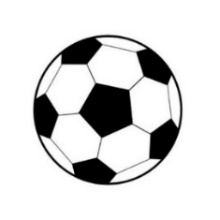 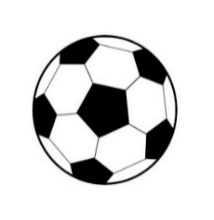 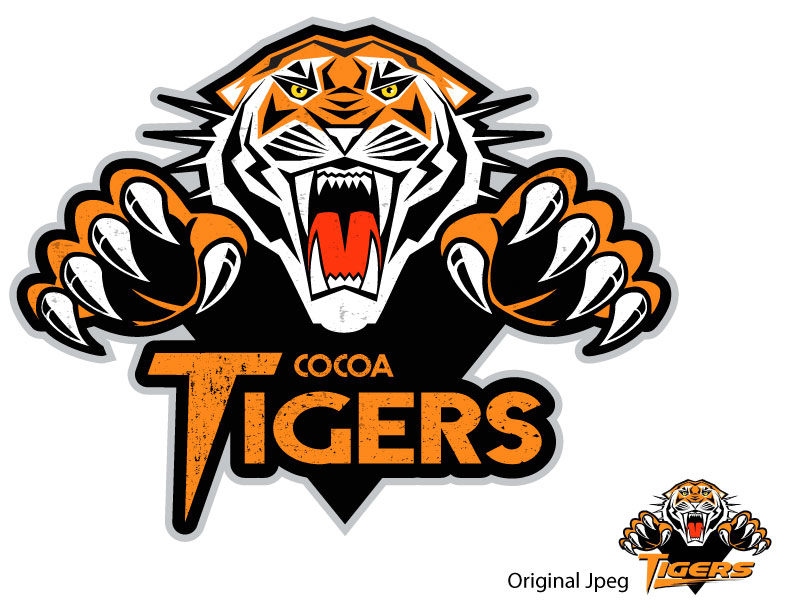 2019-2020 Boys SoccerWEDNESDAY		NOVEMBER 13		SATELLITE (D)		5:30/7PM		AWAY (BUS)FRIDAY			NOVEMBER 15		PALM BAY (D)		5:30/7PM		AWAY (BUS)TUESDAY 		NOVEMBER 19		MELBOURNE		5:30/7PM		HOMETHURSDAY		NOVEMBER 21		EDGEWOOD		5:30/7PM		AWAY (NO BUS)MONDAY		NOVEMBER 25		COCOA BEACH		5:30/7PM		AWAY (BUS)MONDAY 		DECEMBER 2		BAYSIDE		5:30/7PM		HOMEWEDNESDAY		DECEMBER 4		VIERA			5:30/7PM		HOMEMONDAY 		DECEMBER 9		SPACE COAST (D)	5:30/7PM		AWAY (NO BUS)WEDNESDAY 		DECEMBER 11		ROCKLEDGE (D)		5:30/7PM		HOME MONDAY		DECEMBER 16		NEW SMYRNA BEACH	5:30/7PM		HOMEWEDNESDAY		JANUARY 8		MERRITT ISLAND (D)	5:30/7PM		AWAY (NO BUS)FRIDAY			JANUARY 10		EAST RIVER		5:30/7PM		HOMEMONDAY		JANUARY 13		HERITAGE		5:30/7PM		AWAY (BUS)WEDNESDAY		JANUARY 15		EAU GALLIE		5:30/7PM		HOMEWEDNESDAY		JANUARY 22		WEST SHORE		5:30/7PM		HOMEFRIDAY			JANUARY 24		ASTRONAUT		5:30/7PM		AWAY (BUS)MONDAY		JANUARY 27		TITUSVILLE		5:30/7PM		HOMEWEDNESDAY		JANUARY 29		OPEN			5:30/7PM		FRIDAY			JANUARY 31		OPEN	 		5:30/7PM		All Games start at 5:30 for JV and 7 for Varsity (unless noted)  (Bus Leaves @ 4:00 for all games)D= District GameHead Coach: Brian CampanelliAssistant Varsity: Matt DaileyJV Coaches:	Patton Riffe		Brixton Maze